SZPITAL POWIATOWY W ZAWIERCIU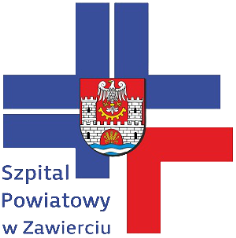 Zawiercie, dnia 11.09.2018 r.DZP/PN/55/2018Ogłoszenie wyników postępowania przetargowego pt. „Dostawa artykułów biurowych
i artykułów gospodarstwa domowego – 6 pakietów”.Zamawiający Szpital Powiatowy w Zawierciu informuje, że w przetargu nieograniczonym 
w przedmiocie zamówienie złożono 4 oferty.Pakiet nr 1Wpłynęła 1 oferta.Została wybrana oferta Wykonawcy:LEAN S.C. Andrzej Leśniewski, Paweł LeśniewskiUl. Oświatowa 4442-400 ZawiercieKryterium – oferta z ceną brutto – 2 812,50 zł – 100 pktPakiet nr 2Nie wpłynęła żadna oferta.Pakiet unieważniony na podstawie art. 93 ust. 1 pkt 1 Pzp. – nie złożono żadnej oferty niepodlegającej odrzuceniu.Pakiet nr 3Wpłynęła 1 oferta.LEAN S.C. Andrzej Leśniewski, Paweł LeśniewskiUl. Oświatowa 4442-400 ZawiercieKryterium – oferta z ceną brutto – 10 480,00 złPakiet unieważniony na podstawie art. 93 ust. 1 pkt 4 Pzp. – oferta z najniższą ceną przewyższa kwotę, którą Zamawiający zamierza przeznaczyć na sfinansowanie zamówienia, tj. 4 059,00 zł.Pakiet nr 4Wpłynęły 3 oferty.Została wybrana oferta Wykonawcy:P.H. ADMOR Jerzy MorytoUl. Wierzbicka 58/126-600 RadomKryterium – oferta z ceną brutto – 9 375,70 zł – 100 pktPozostałe oferty:Firma LONA Ilona NowakUl. Narutowicza 1541-503 ChorzówKryterium – oferta z ceną brutto – 12 573,90 zł – 74,56 pktLEAN S.C. Andrzej Leśniewski, Paweł LeśniewskiUl. Oświatowa 4442-400 ZawiercieKryterium – oferta z ceną brutto – 12 324,80 zł – 76,07 pktPakiet nr 5Wpłynęła 1 oferta.Została wybrana oferta Wykonawcy:LEAN S.C. Andrzej Leśniewski, Paweł LeśniewskiUl. Oświatowa 4442-400 ZawiercieKryterium – oferta z ceną brutto – 9 077,77 zł – 100 pktPakiet nr 6Wpłynęły 2 oferty.Została wybrana oferta Wykonawcy:LEAN S.C. Andrzej Leśniewski, Paweł LeśniewskiUl. Oświatowa 4442-400 ZawiercieKryterium – oferta z ceną brutto – 591,04 zł – 100 pktPozostała oferta:ENTER P.H.U. Ewa TarantoUl. Biwakowa 26A93-469 ŁódźKryterium – oferta z ceną brutto – 959,36 zł – 61,61 pktZ upoważnienia art. 91 ust. 1 ustawy Pzp. Zamawiający jako najkorzystniejszą, na podstawie kryterium ceny, wybrał ofertę, która uzyskała najwyższą ilość punktów.Zamawiający informuje, że umowa w sprawie zamówienia publicznego, dotycząca pakietu nr 1 i pakietu nr 5 może być zawarta przed upływem 5 dni od dnia przesłania niniejszego zawiadomienia zgodnie z art. 94 ust. 2 pkt 1 lit. a ustawy Pzp., natomiast w pakiecie nr 4 i pakiecie nr 6 w terminie nie krótszym niż 5 dni od dnia przesłania niniejszego zawiadomienia zgodnie z art. 94 ust. 1 pkt 2 ustawy Pzp.Dziękujemy za udział w postępowaniu.Wyk. 6 egz.Egz. 1-4 – Wykonawcy;Egz. 5 – tablica ogłoszeń;Egz. 6 – a/a.ul. Miodowa 14, 42–400 Zawiercie
REGON: 276271110  |  NIP: 649-19-18-293
Certyfikat Jakości ISO 9001:2008, ISO 14001:2004, PN-N 18001:2004tel. (0 32) 67-40-361
www.szpitalzawiercie.pl
zampub@szpitalzawiercie.pl